IX  РЕГИОНАЛЬНЫЙ ЧЕМПИОНАТ «АБИЛИМПИКС» В РОСТОВСКОЙ ОБЛАСТИКОНКУРСНОЕ ЗАДАНИЕпо компетенцииДИЗАЙН ПЛАКАТА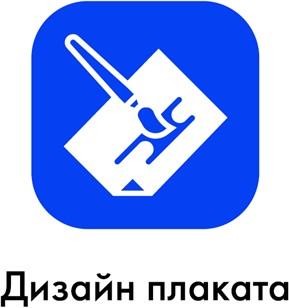 Новочеркасск, 2024СодержаниеОписание компетенции.Актуальность компетенции.Основное содержание профессиональной деятельности дизайнера плаката - это разработка объектов визуальной информации, идентификации и коммуникации в соответствии с поставленными задачами и потребностями целевой аудитории. Цель работы специалиста по дизайну плаката - донести до клиента нужную информацию при помощи графических изображений.Дизайнер, работающий с плакатом (постером), владеет пакетом профессиональных знаний в области графического дизайна и умениями работать на компьютере.  В рамках компетенции Дизайн плаката специалисты работают: над созданием объектов печатной рекламы, с графическими компонентами фирменного стиля, с инфографикой и др. Специалисты, овладевшие компетенциями, связанными с выполнением графических изображений и оформлением печатной продукции очень востребованы на современном рынке труда в таких сферах, как печатная реклама и полиграфия. Профессии, по которым участники смогут трудоустроиться после получения данной компетенции.Освоив компетенцию Дизайн плаката, специалисты могут работать дизайнерами-исполнителями в дизайнерских студиях, рекламных организациях, в оперативной полиграфии, мини-типографиях, на предприятиях, где есть отделы по коммуникациям или рекламные отделы, на любых государственных предприятиях и в частных фирмах, которым нужен свой специалист в области дизайна полиграфической продукции. Можно работать в офисе в команде или удаленно по Интернету. Можно работать индивидуально (на фрилансе) в форме самозанятости, выполняя заказы по оформлению печатной продукции или по разработке инфографики.Ссылка на образовательный и/или профессиональный стандарт.Требования к квалификации.Конкурсное задание.Краткое описание задания.Студенты: в ходе выполнения конкурсного задания необходимо разработать на компьютере электронный макет информационного плаката вертикального формата А3 на тему объявленного года в России со вставкой текста из документа Word и вставкой заданных изображений. Плакат выполняется только из выданных электронных материалов.Структура и подробное описание конкурсного задания.Содержанием конкурсного задания является создание продукта графического дизайна. Необходимо разработать на компьютере электронный файл графического объекта на тему «2024 – Год семьи» и сохранить файл в соответствии с заданием. Тема, фото для всех участников в одной категории одинаковые. Всем конкурсантам выдаются в день соревнований в электронном виде текст, фирменный знак года и тематические фото. Конкретную тему, связанную с темой года в России, короткий текст, фирменный знак года, тематические фото организаторы регионального чемпионата подбирают сами. Каким будет фон, каждый участник решает самостоятельно.Для студентов выдается текст, который состоит из заголовка и фразы основного текста. Основной текст небольшой, около 7-15 слов, содержит не более 160 знаков с пробелами.Для студентов выдается не более 5 фотографий. Студенты должны выбрать для плаката и обработать не менее 1 фото. В композиции плаката можно применить все выданные фото. Макет информационного плаката выполняется только из выданных электронных материалов.* Участники могут самостоятельно распределять отведенное время на выполнение каждого модуля.** Для выполнения задания предпочтительно использовать профессиональные графические редакторы: AdobePhotoshop, Adobe Illustrator или CorelDraw.*** Выбор типа файла при сохранении документа заранее оговаривается с участниками региональных соревнований или прописывается в конкретном региональном задании.Последовательность выполнения задания.Студент Обязательные элементы композиции информационного плаката:Фирменный знак года: из папки «Дизайн_плаката»Текст для плаката: из папки «Дизайн_плаката», копировать из файла Текст_плаката.docФото для плаката: из папки «Дизайн_плаката», из папки «Плакат_ фото»Фон для плаката участник задает самостоятельно. Допускается оставить белый фон*Дополнительно из заданных фото можно выполнить коллаж и поместить коллаж в композицию плаката (дополнительные баллы)*Дополнительно можно самостоятельно нарисовать графические элементы и элементы инфографики, и включить их в композицию плаката (дополнительные баллы)Технические условия:Обработка заданных фотоизображений с использованием инструментов цветокоррекции, дополнительных эффектов и кадрирования фотографий в программе Adobe Photoshop.Обработанные фото для плаката сохранять как файлы PNG в отдельную созданную папку «Фамилия_Обработанные_фото»Верстка электронного макета плаката в программе векторной графики Adobe Illustrator или CorelDraw (по выбору участника)Размер страницы А3 (297х420 мм), вертикальныйРазрешение 300 dpiЦветовой режим CMYK В макете по контуру страницы плаката оставить белые поля 5 мм от края листа до фона плакатаОтступы информационного поля от границ фона внутрь до текстов и фото внутри плаката не менее 5-6 мм (Схему отступов и полей см. в Приложении А, рис. 2)Для выставления белых незапечатанных полей, выравнивания текста и фотоизображений обязательно использовать направляющиеТекст для плаката копировать из документа Word и вставлять в программу верстки. В макет плаката необходимо вставить весь заданный текст. Цвет, гарнитуру и размер шрифта подобрать самостоятельно.Самостоятельно определить интервалы и отступы в тексте, а также распределение текста по строкам. Переносы слов в заголовке и текстовом блоке применять нельзя.По окончании работы над макетом плаката перевести все тексты «в кривые» (или растрировать), «встроить» фото-изображения.Выставить метки обреза на расстоянии 2-4 мм внутрь от краёв фона. Условные линии обреза должны будут пройти по фону плаката.Сохранить электронный эскиз плаката в двух версиях: документ в рабочей программе вёрстки и в PDFНазвание двух итоговых файлов должны быть подписаны фамилией участника(1_Фамилия_Плакат.ai или Фамилия_Плакат.cdr,  2_Фамилия_Плакат.pdf)Модуль 1. Обработка цифровых изображений в программе растровой графикиИзучение конкурсного задания по компетенции «Дизайн плаката».Подготовка персонального компьютера к работе и выполнению задания.Изучение материалов из папки «Дизайн_плаката». Выбор программы для обработки фотоизображенийЗапуск программы для обработки фотоизображенийОтбор и обработка фотоизображений с использованием инструментов цветокоррекции, дополнительных эффектов, фильтров и кадрирования фотографий  в программе растровой графики Adobe Photoshop. Подготовка изображений к экспортированию в векторную графику. Экспортирование (сохранение) обработанных изображений в PNG. Сохранение изображений в PNG в отдельно созданную папку «Фамилия_Обработанные_фото». Модуль 2. Создание электронного документа в программе векторной графики. Разработка идеи информационного плакатаЗапуск программы для вёрстки плакатаСоздание нового документа в программе векторной графики (программное обеспечение по выбору организаторов) по техническим условиям задания Открытие линеек (если их не было в рабочей области на момент начала работы)Установка направляющих для границы белых, незапечатанных полей шириной 5 мм по контуру страницыРазметка информационного поля 5-6 мм от краёв фона вглубь изображения.Разметка отступов, полей и схемы композиции плаката с помощью направляющих. (Схему отступов и полей см. в Приложении А, рис. 2)Определение главных и второстепенных элементов композицииФон для плаката участник придумывает и выполняет самостоятельно.* При необходимости, участник может выполнить зарисовки и эскизы композиции плаката или на листах бумаги, или на компьютере в любой программеМодуль 3. Вёрстка макета в программе векторной графики. Подготовка документа к печати. Сохранение документа в заданном типе файла.Вставка (импорт) в созданный документ изображения фирменного знака годаВставка (импорт) в созданный документ подготовленных фотоизображенийДополнительная коррекция вставленных изображений (по необходимости коррекция яркости, насыщенности и кадрирование)*Дополнительно возможна группировка нескольких фотоизображений в коллаж. Коллаж также можно выполнить отдельно в программе растровой графики, а потом импортировать в документ с макетом плаката*Дополнительно можно нарисовать в векторной программе графические элементы и элементы инфографики, и вставить в композицию плакатаОтступы информационного поля от границ фона внутрь до текстов и фото внутри плаката не менее 5-6 мм. Распределение элементов плаката по странице, выравнивание текстов и изображений, установка отступов и интервалов с учётом полей под обрез Верстка плаката в программе векторной графики (программное обеспечение по выбору организаторов) с учетом полей Копирование текста из документа Word. Копировать и вставить весь заданный текст из документа Word. Необходимо вставить и оформить блоки текста: заголовок, основной текст. Редактирование параметров текста в соответствии с композицией плаката. Не допускается набор текста вручную.Перевод всех текстовых надписей в кривые«Встраивание» импортированных изображенийУдаление ненужных объектов, лишних слоев, пустых контуровВыставить метки обрезки 2-4 мм от краёв фона вглубь изображенияСохранение файла в рабочей программе Сохранение (экспорт) файла с плакатом в PDF Итоговые файлы должны быть подписаны: 1_Фамилия_Плакат.ai или Фамилия_Плакат.cdr,  2_Фамилия_Плакат.pdfКопирование двух сохраненных файлов на переносной флеш-накопительМодуль 4.  Выполнение креативного продукта в материале. Варианты применения и продвижение продукта. (Региональный)Выбор соответствующего листа бумаги для распечатки плаката. (Определение формата и плотности)Передача флеш-накопителя эксперту площадки или техническому эксперту для отправки файлов на печатьЗавершение работы на оборудовании. Выключение оборудованияРаспечатка сигнального экземпляра плаката в натуральную величину на цветном принтере (с помощью технического или главного эксперта) Выполнение задания по описанию или отметке анализа результатов по разработке и выполнению плакатаВыполнение задания по описанию вариантов распространения и размещения плакатов в письменной форме. Особые указания:Что можно?Каждый участник может взять с собой на площадку инструменты и расходные материалы для выполнения эскизов или зарисовок: листы бумаги для рисования (для эскизов), карандаши чернографитные, ластик, маркеры (набор или отдельные маркеры).Дополнительно можно взять с собой на площадку канцелярские принадлежности: линейку, угольник, шариковую ручку, штрих-корректор, изображение цветового круга. По согласованию с главным экспертом допускается приносить следующее оборудование: личная манипулятор-мышь участника анатомически удобная без внутренней памяти, с которой он привык работать; коврик для мыши; личная клавиатура участника без внутренней памяти; личный графический планшет без внутренней памяти. Графический планшет должен быть только с проводным подключением к ПК через USB-кабель. Разрешено использование следующих графических планшетов или их аналогов с соответствующими характеристиками:1. Wacom Intuos Pro Medium Paper Edition (PTH-660P - R)2. Wacom One Medium (CTL-672-N)3. HUION H950P4. HUION HS6115. XP-PEN Deco 01 V2Минимальные значения параметров для графического планшета: площадь рабочей области не менее 216 х 135 мм, количество линий на дюйм (lpi) не менее 2540, количество уровней нажима не менее 2048. Для выше указанных планшетов требования к ПК: версия не ранее Windows® 10.Что нельзя?Нельзя изменять логику заданий для выполнения электронного макета графического объекта. Категорически запрещается брать с собой на соревновательную площадку следующее: листы бумаги с готовыми набросками или эскизами открыток, плакатов или календарей, иллюстрации с изображениями полиграфической продукции, сотовые телефоны, электронные приборы и различные гаджеты, личные ноутбуки, любые флеш-накопители и карты памяти. Также на площадке участникам нельзя пользоваться Интернет-ресурсами или информацией из Интернета, так как это может поставить конкурсантов в неравные условия.Перечень используемого оборудования, инструментов и  расходных материалов.Школьники, студенты, специалистыДля всех категорий участниковМинимальные требования к оснащению рабочих мест с учётом всех основных нозологий.Схема застройки соревновательной площадки.Примерные схемы застройки площадки по компетенции «Дизайн плаката» на пять и десять участников. Возможна застройка площадки на иное количество участников. Основное условие: площадь рабочего места участника должна быть не менее 6 м2. Возможно комнаты экспертов и участников разместить в отдельных от соревновательной площадки аудиториях в шаговой доступности. Возможно место главного эксперта расположить на соревновательной площадке.6. Требования охраны труда и техники безопасности6.1.	Общие требования 6.1.1. К выполнению конкурсного задания по компетенции «Дизайн плаката» допускаются участники:- прошедшие инструктаж по охране труда и технике безопасности при работе на компьютере и с оргтехникой;- имеющие  необходимые  навыки  по  эксплуатации  инструмента, приспособлений совместной работы на оборудовании.6.1.2. Участники должны соблюдать правила поведения, расписание и график проведения конкурсного задания.6.1.3. В процессе работы участники должны соблюдать  правила  личной гигиены,  содержать рабочее место в чистоте.6.1.4. Соблюдение правил при работе с компьютером поможет максимально снизить отрицательное влияние на здоровье участника:- соблюдение правильного расстояния до монитора (правильным расстоянием от глаз до экрана считается то расстояние, при котором пользователь может дотянуться кончиками пальцев прямой руки до верха монитора);- клавиатура должна находиться в 20-30 см от края стола;- стул или кресло должны обеспечить прямую осанку, при которой спина немного упирается в спинку кресла или стула;- при работе с клавиатурой и мышью руки должны быть согнуты, а локти располагаться на столе или подлокотниках кресла;- ноги не должны быть согнуты под стул или кресло, а должны быть выпрямлены вперед с упором в твердую поверхность.- ежечасно делать короткий перерыв в работе с компьютером и делать небольшую разминку для снятия напряжения в суставах, мышцах, глазах.6.1.5. Применимо к компьютеру участники должны соблюдать основные правила:- не работать с компьютером при наличии внешних повреждений корпуса;- не класть на корпус системного блока и не хранить на нем разные предметы;- не оставляйте работающий ПК без присмотра длительное время;- нельзя работать с компьютером при открытом корпусе системного блока;- участникам категорически запрещается самостоятельно осуществлять ремонт (в том числе частичную или полную разборку) оборудования; - при неисправности оборудования участник обязан немедленно прекратить работу и сообщить о неисправности экспертам.6.1.6. Участник соревнования должен знать месторасположение первичных средств пожаротушения и уметь ими пользоваться.6.1.7. При несчастном случае пострадавший или очевидец несчастного случая обязан немедленно сообщить о случившемся экспертам. 6.1.8. Несоблюдение участником норм и правил ОТ и ТБ ведет к потере баллов.6.2. Требования безопасности перед началом работы6.2.1. Перед включением используемого на рабочем месте оборудования участник обязан:- осмотреть и привести в порядок рабочее место, убрать все посторонние предметы, которые могут отвлекать внимание и затруднять работу;- проверить правильность установки стола, стула, подставки под ноги, угол наклона экрана монитора, положения клавиатуры в целях исключения неудобных поз и длительных напряжений тела;- убедиться в том, что на устройствах ПК (системный блок, монитор, клавиатура) не располагаются сосуды с жидкостями, сыпучими материалами.6.2.2. Подготовить  инструмент  и  оборудование,  разрешенное  к самостоятельной работе:- включить электропитание в последовательности, установленной инструкцией по эксплуатации на оборудование; - убедиться в правильном выполнении процедуры загрузки оборудования, правильных настройках;- проверить  исправность  оборудования  и приспособлений;- убедиться в отсутствии засветок, отражений и бликов на экране монитора;- проверить синхронность работы ПК и принтера;- проверить наличие тонера и бумаги;- совершить пробный запуск тестовой печати.6.2.3. При выявлении неполадок сообщить об этом эксперту и до их устранения к работе не приступать.6.3. Требования безопасности во время работы6.3.1.  При выполнении  конкурсного задания участнику необходимо соблюдать требования безопасности при использовании компьютера:- необходимо аккуратно обращаться с проводами, запрещается работать с неисправным компьютером;- нельзя в процессе работы с ПК прикасаться к другим металлическим конструкциям (например, батареям);- недопустимо самостоятельно устранять неполадки любой сложности, передвигать и переносить технику с места на место, вскрывать корпус техники;- нельзя отключать и подключать интерфейсные кабели периферийных устройств;- нельзя класть на устройства средств компьютерной и оргтехники бумаги, папки и прочие посторонние предметы;- не допускать прикосновений к задней панели системного блока (процессора) при включенном питании;- запрещается отключать электропитание во время выполнения программы, процесса;- не допускать попадание влаги, сыпучих веществ на устройства средств компьютерной и оргтехники;- не производить самостоятельно вскрытие и заправку картриджей принтеров или копиров.6.3.2. При выполнении  конкурсного задания участнику необходимо соблюдать требования безопасности при использовании принтера:- исключить возможность попадания инородных предметов (канцелярских скрепок, мелкие канцелярские принадлежности и т.д.) в приемный лоток принтера;- не допускать попадания рук, волос, галстука и других предметов между выходными и подающими роликами;- не открывать дверцы во время печати;- не перемещать принтер во время печати.6.3.3. При выполнении задания:- нельзя располагать рядом с компьютером жидкости, а также работать с мокрыми руками;- не допускается курение и употребление пищи в непосредственной близости с ПК;- необходимо быть внимательным, не отвлекаться посторонними разговорами и делами, не отвлекать других участников;- соблюдать правила эксплуатации оборудования, механизмов и инструментов, не подвергать их механическим ударам, не допускать падений;- поддерживать порядок и чистоту на рабочем месте;-  соблюдать, установленные расписанием регламентированные перерывы в работе, выполнять рекомендованные физические упражнения.6.3.4. Категорически запрещается:- иметь на рабочем месте огнеопасные вещества; - устанавливать неизвестные системы паролирования и самостоятельно проводить переформатирование диска;- иметь при себе любые средства связи или флеш-накопители;- пользоваться любой документацией, кроме предусмотренной конкурсным заданием;- выходить с территории площадки без разрешения главного эксперта и сопровождающего лица.6.4. Требования безопасности по окончании работы6.4.1. По окончании работы участник обязан соблюдать следующую последовательность отключения оборудования:-  произвести завершение всех выполняемых на ПК задач;-  отключить питание в последовательности, установленной инструкцией по эксплуатации данного оборудования.6.4.2. Привести в порядок рабочее место.6.4.3. Обо всех замеченных неполадках сообщить эксперту.К самостоятельной работе с оргтехникой допускаются лица старше 18 лет, прошедшие вводный и первичный инструктажи на рабочем месте по охране труда, обучение безопасным методам и приемам работы; стажировку на рабочем месте и проверку знаний требований охраны труда.ПРИЛОЖЕНИЕ АШкольникиСтудентыСпециалистыФГОС СПО (ФГОС ТОП-50) попрофессии 54.01.20 Графический дизайнерФГОС СПО (ФГОС ТОП-50)по профессии 54.01.20 Графический дизайнерПрофессиональный стандарт 11.013 Графический дизайнерПрофессиональный стандарт11.013 Графический дизайнерСтудент должен быть готов к выполнению основных видов деятельности:-разработка технического задания на продукт графического дизайна;-создание графических дизайн-макетов;-подготовка дизайн-макета к печати (публикации);-организация личного профессионального развития и обучения на рабочем месте;иметь практический опыт в:воплощении авторских продуктов дизайна по основным направлениям графического дизайна:фирменный стиль и корпоративный дизайн,многостраничный дизайн, информационный дизайн;уметь:выбирать материалы и программное обеспечение с учетом их наглядных и формообразующих свойств;выполнять эталонные образцы объекта дизайна в макете, материале и в интерактивной среде;сочетать в дизайн-проекте собственный художественный вкус и требования заказчика;выполнять технические чертежи или эскизы проекта для разработки конструкции изделия с учетом особенностей технологии и тематикой;разрабатывать технологическую карту изготовления авторского проекта;реализовывать творческие идеи в макете;создавать целостную композицию на плоскости, в объеме и пространстве;использовать преобразующие методы стилизации и трансформации для создания новых форм;создавать цветовое единство;защищать разработанный дизайн-макет.Обучающийся должен знать:технологические, эксплуатационные и гигиенические требования, предъявляемые к материалам;современные тенденции в области дизайна;разнообразные изобразительные и технические приемы и средства дизайн-проектирования;технологии настройки макетов к печати или публикации;технологии печати или публикации продуктов дизайна.Трудовые действия: Изучение проектного задания на создание объекта визуальной информации, идентификации и коммуникации.Создание эскизов элемента объекта визуальной информации, идентификации и коммуникации. Согласование дизайн-макета основного варианта эскиза с руководителем дизайн-проекта.Создание оригинала элемента объекта визуальной информации, идентификации и коммуникации.Необходимые умения Работать с проектным заданием на создание объектов визуальной информации, идентификации и коммуникации.Использовать средства дизайна для разработки эскизов и оригиналов элементов объектов визуальной информации, идентификации и коммуникации.Использовать компьютерные программы, необходимые для создания и корректирования объектов визуальной информации, идентификации и коммуникации.Наименование категории участникаНаименование модуляВремя* проведения модуляПолученный результатСтудент Модуль 1. Обработка цифровых изображений в программе растровой графики.1,0 часВыбраны, обработаны и подготовлены цифровые изображения в программе растровой графики по выбору участников**.Создана электронная папка с обработанными фото (расположение папки указывает главный эксперт). Фото сохранены  в соответствующем типе файла.Студент Модуль 2. Создание электронного документа. Разработка идеи информационного плаката.1,5 часаСоздан электронный документ в программе создания плаката.Параметры созданного документа соответствуют требованиям задания.Разработана схема компоновки плакатаСтудент Модуль 3. Вёрстка макета в программе векторной графики. Подготовка документа к печати. Сохранение документа в заданном типе файла2 часаВыполнен и сохранен электронный макет информационного плаката в программе компьютерной графики (по выбору участников**). В макете плаката присутствует достаточное количество фотоизображений. Документ подготовлен к печати и сохранен в соответствии с заданными требованиями.Модуль 4.  (региональный).Выполнение креативного продукта в материале. Варианты применения и продвижение продукта.30 минутВыбран лист бумаги соответствующего формата и необходимой плотности.Распечатан сигнальный экземпляр плаката в натуральную величину на цветном принтере (с помощью технического или главного эксперта).Описаны варианты применения и размещения плаката в устной и/или письменной формеОбщее время выполнения конкурсного задания: 5,0 часовОбщее время выполнения конкурсного задания: 5,0 часовОбщее время выполнения конкурсного задания: 5,0 часовОбщее время выполнения конкурсного задания: 5,0 часовОБОРУДОВАНИЕ НА 1-ГО УЧАСТНИКАОБОРУДОВАНИЕ НА 1-ГО УЧАСТНИКАОБОРУДОВАНИЕ НА 1-ГО УЧАСТНИКАОБОРУДОВАНИЕ НА 1-ГО УЧАСТНИКАОБОРУДОВАНИЕ НА 1-ГО УЧАСТНИКАОБОРУДОВАНИЕ НА 1-ГО УЧАСТНИКАОБОРУДОВАНИЕ НА 1-ГО УЧАСТНИКАОБОРУДОВАНИЕ НА 1-ГО УЧАСТНИКАОБОРУДОВАНИЕ НА 1-ГО УЧАСТНИКАОБОРУДОВАНИЕ НА 1-ГО УЧАСТНИКА№п/пНаименованиеФото оборудования или инструмента, или мебелиТехнические характеристики оборудования, инструментов и ссылка на сайт производителя, поставщикаТехнические характеристики оборудования, инструментов и ссылка на сайт производителя, поставщикаТехнические характеристики оборудования, инструментов и ссылка на сайт производителя, поставщикаТехнические характеристики оборудования, инструментов и ссылка на сайт производителя, поставщикаЕд. измеренияЕд. измеренияНеобходимое кол-воСтол компьютерный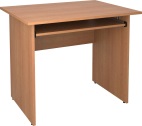 Примерные габариты стола – 900х700х750https://market.yandex.ru/product--pismennyi-stol-vitra-42-50/321051037?nid=59881Примерные габариты стола – 900х700х750https://market.yandex.ru/product--pismennyi-stol-vitra-42-50/321051037?nid=59881Примерные габариты стола – 900х700х750https://market.yandex.ru/product--pismennyi-stol-vitra-42-50/321051037?nid=59881Примерные габариты стола – 900х700х750https://market.yandex.ru/product--pismennyi-stol-vitra-42-50/321051037?nid=59881шт.шт.1Стул офисный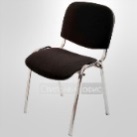 Офисный стул ИЗО blackhttps://www.express-office.ru/catalog/chairs/visitor-chairs/izo-fabrikant/#/color-seryjОфисный стул ИЗО blackhttps://www.express-office.ru/catalog/chairs/visitor-chairs/izo-fabrikant/#/color-seryjОфисный стул ИЗО blackhttps://www.express-office.ru/catalog/chairs/visitor-chairs/izo-fabrikant/#/color-seryjОфисный стул ИЗО blackhttps://www.express-office.ru/catalog/chairs/visitor-chairs/izo-fabrikant/#/color-seryjшт.шт.1Персональный компьютер или Ноутбук.Без выхода в Интернет!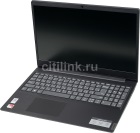 Параметры не менее: экран 21.5", 1920 х 1080; процессор: Intel Pentium Silver J5005, 1.5 - 2 ГГц (2.8 ГГц, в режиме Turbo); оперативная память 8 Гб: SO-DIMM, DDR4 4096 Мб; видео карта NVIDIA GeForce GTX 1050 Ti или видеокарта: Intel UHD Graphics 605; HDD: не менее 500 Гбhttps://www.citilink.ru/catalog/computers_and_notebooks/all_in_one_desktops/1089922/Параметры не менее: экран 21.5", 1920 х 1080; процессор: Intel Pentium Silver J5005, 1.5 - 2 ГГц (2.8 ГГц, в режиме Turbo); оперативная память 8 Гб: SO-DIMM, DDR4 4096 Мб; видео карта NVIDIA GeForce GTX 1050 Ti или видеокарта: Intel UHD Graphics 605; HDD: не менее 500 Гбhttps://www.citilink.ru/catalog/computers_and_notebooks/all_in_one_desktops/1089922/Параметры не менее: экран 21.5", 1920 х 1080; процессор: Intel Pentium Silver J5005, 1.5 - 2 ГГц (2.8 ГГц, в режиме Turbo); оперативная память 8 Гб: SO-DIMM, DDR4 4096 Мб; видео карта NVIDIA GeForce GTX 1050 Ti или видеокарта: Intel UHD Graphics 605; HDD: не менее 500 Гбhttps://www.citilink.ru/catalog/computers_and_notebooks/all_in_one_desktops/1089922/Параметры не менее: экран 21.5", 1920 х 1080; процессор: Intel Pentium Silver J5005, 1.5 - 2 ГГц (2.8 ГГц, в режиме Turbo); оперативная память 8 Гб: SO-DIMM, DDR4 4096 Мб; видео карта NVIDIA GeForce GTX 1050 Ti или видеокарта: Intel UHD Graphics 605; HDD: не менее 500 Гбhttps://www.citilink.ru/catalog/computers_and_notebooks/all_in_one_desktops/1089922/шт.шт.1ПО для ПК или моноблока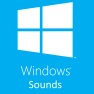 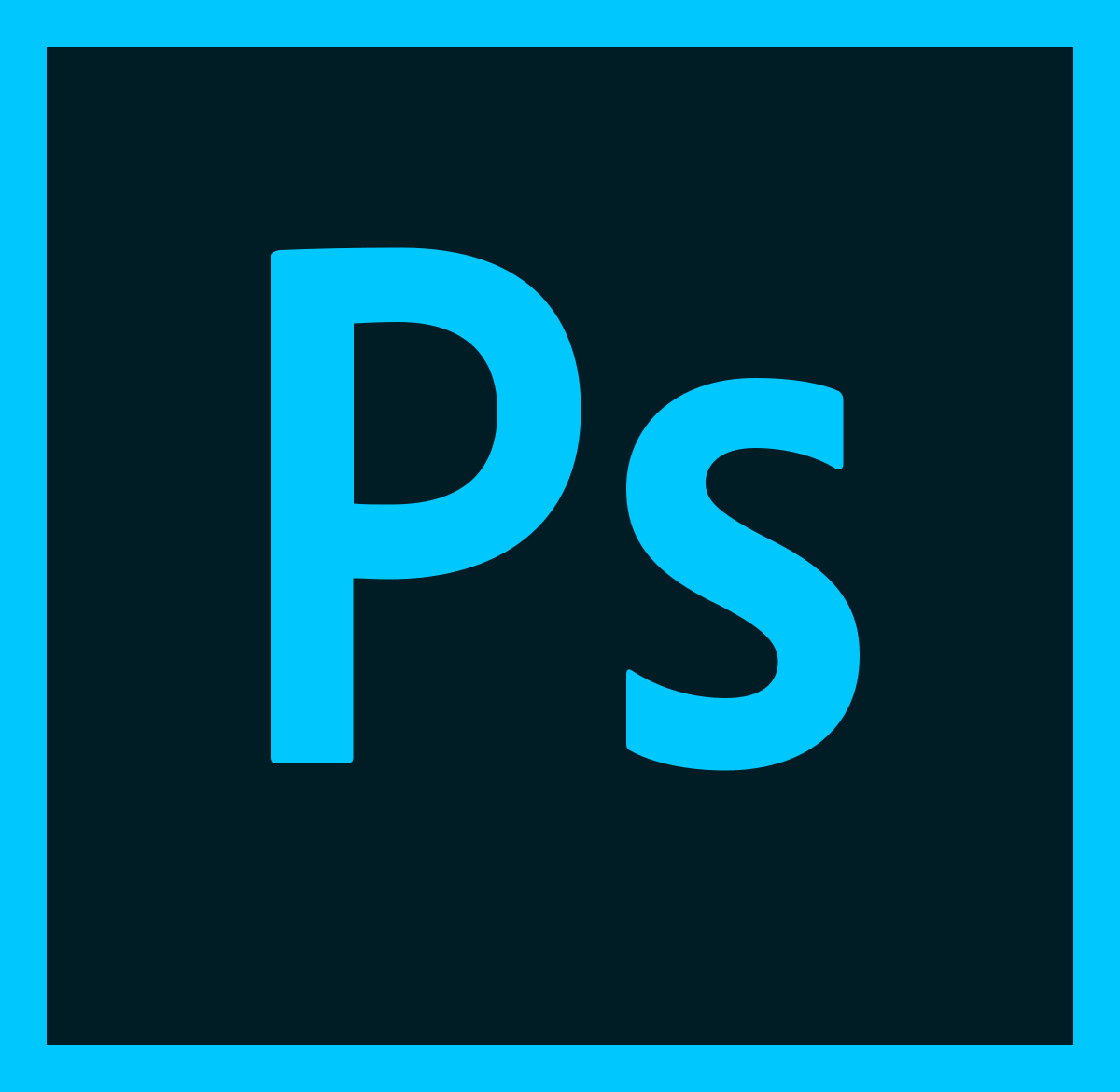 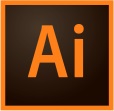 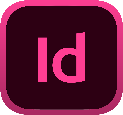 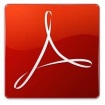 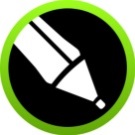 MicrosoftWord не ранее 2016 ( Windows10) ,AdobePhotoshop не ранее 2018,Adobe Illustrator не ранее 2018; Adobe Reader не ранее 2018;Adobe InDesign не ранее 2018;CorelDraw не ранее 2018https://www.microsoft.com/ru-ru/https://www.adobe.comhttps://www.coreldraw.com/ru/Возможно использование других аналогичных графических редакторов, текстовых редакторов и программ чтения или редактирования PDF-файлов.Программа просмотра изображений (на усмотрение организаторов)MicrosoftWord не ранее 2016 ( Windows10) ,AdobePhotoshop не ранее 2018,Adobe Illustrator не ранее 2018; Adobe Reader не ранее 2018;Adobe InDesign не ранее 2018;CorelDraw не ранее 2018https://www.microsoft.com/ru-ru/https://www.adobe.comhttps://www.coreldraw.com/ru/Возможно использование других аналогичных графических редакторов, текстовых редакторов и программ чтения или редактирования PDF-файлов.Программа просмотра изображений (на усмотрение организаторов)MicrosoftWord не ранее 2016 ( Windows10) ,AdobePhotoshop не ранее 2018,Adobe Illustrator не ранее 2018; Adobe Reader не ранее 2018;Adobe InDesign не ранее 2018;CorelDraw не ранее 2018https://www.microsoft.com/ru-ru/https://www.adobe.comhttps://www.coreldraw.com/ru/Возможно использование других аналогичных графических редакторов, текстовых редакторов и программ чтения или редактирования PDF-файлов.Программа просмотра изображений (на усмотрение организаторов)MicrosoftWord не ранее 2016 ( Windows10) ,AdobePhotoshop не ранее 2018,Adobe Illustrator не ранее 2018; Adobe Reader не ранее 2018;Adobe InDesign не ранее 2018;CorelDraw не ранее 2018https://www.microsoft.com/ru-ru/https://www.adobe.comhttps://www.coreldraw.com/ru/Возможно использование других аналогичных графических редакторов, текстовых редакторов и программ чтения или редактирования PDF-файлов.Программа просмотра изображений (на усмотрение организаторов)шт.шт.1Манипулятор -мышь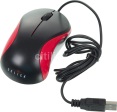 Аналог: Основные характеристикитип: оптическая, тип соединения: проводная, сенсор: 1200dpi, количество кнопок: 2, колесо прокрутки,  интерфейс: USBhttps://www.citilink.ru/catalog/computers_and_notebooks/periferiya/mouses/288233/Аналог: Основные характеристикитип: оптическая, тип соединения: проводная, сенсор: 1200dpi, количество кнопок: 2, колесо прокрутки,  интерфейс: USBhttps://www.citilink.ru/catalog/computers_and_notebooks/periferiya/mouses/288233/Аналог: Основные характеристикитип: оптическая, тип соединения: проводная, сенсор: 1200dpi, количество кнопок: 2, колесо прокрутки,  интерфейс: USBhttps://www.citilink.ru/catalog/computers_and_notebooks/periferiya/mouses/288233/Аналог: Основные характеристикитип: оптическая, тип соединения: проводная, сенсор: 1200dpi, количество кнопок: 2, колесо прокрутки,  интерфейс: USBhttps://www.citilink.ru/catalog/computers_and_notebooks/periferiya/mouses/288233/шт.шт.1Переносной флеш-накопитель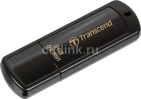 Аналог: Флешка USB TRANSCEND Jetflash 350 8Гб, USB2.0https://www.citilink.ru/catalog/computers_and_notebooks/media/flashdisks/-fleshki-8-gb/Аналог: Флешка USB TRANSCEND Jetflash 350 8Гб, USB2.0https://www.citilink.ru/catalog/computers_and_notebooks/media/flashdisks/-fleshki-8-gb/Аналог: Флешка USB TRANSCEND Jetflash 350 8Гб, USB2.0https://www.citilink.ru/catalog/computers_and_notebooks/media/flashdisks/-fleshki-8-gb/Аналог: Флешка USB TRANSCEND Jetflash 350 8Гб, USB2.0https://www.citilink.ru/catalog/computers_and_notebooks/media/flashdisks/-fleshki-8-gb/шт.шт.1Принтер А3 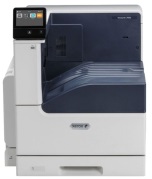 Принтер лазерный или струйный: цветная печать формата А3.https://www.citilink.ru/catalog/computers_and_notebooks/monitors_and_office/printers/1021908/Принтер лазерный или струйный: цветная печать формата А3.https://www.citilink.ru/catalog/computers_and_notebooks/monitors_and_office/printers/1021908/Принтер лазерный или струйный: цветная печать формата А3.https://www.citilink.ru/catalog/computers_and_notebooks/monitors_and_office/printers/1021908/Принтер лазерный или струйный: цветная печать формата А3.https://www.citilink.ru/catalog/computers_and_notebooks/monitors_and_office/printers/1021908/шт.шт.1/5Персональный компьютер или ноутбук для подключения лазерного принтера А3 принтераАналог с параметрами не менее: Ноутбук LENOVO IdeaPad S145-15AST, 15.6", AMD A4 9125 2.3ГГц, 4Гб, 128Гб SSD, AMD Radeon R3, Windows 10https://www.citilink.ru/catalog/mobile/notebooks/1175026/Аналог с параметрами не менее: Ноутбук LENOVO IdeaPad S145-15AST, 15.6", AMD A4 9125 2.3ГГц, 4Гб, 128Гб SSD, AMD Radeon R3, Windows 10https://www.citilink.ru/catalog/mobile/notebooks/1175026/Аналог с параметрами не менее: Ноутбук LENOVO IdeaPad S145-15AST, 15.6", AMD A4 9125 2.3ГГц, 4Гб, 128Гб SSD, AMD Radeon R3, Windows 10https://www.citilink.ru/catalog/mobile/notebooks/1175026/Аналог с параметрами не менее: Ноутбук LENOVO IdeaPad S145-15AST, 15.6", AMD A4 9125 2.3ГГц, 4Гб, 128Гб SSD, AMD Radeon R3, Windows 10https://www.citilink.ru/catalog/mobile/notebooks/1175026/шт.шт.1/5ПО для ноутбукаMicrosoftWord не ранее 2016 ( Windows10) ,Adobe Reader или Adobe Acrobat не ранее 2018,https://www.microsoft.com/ru-ru/https://www.adobe.comПрограмма просмотра изображений (на усмотрение организаторов)MicrosoftWord не ранее 2016 ( Windows10) ,Adobe Reader или Adobe Acrobat не ранее 2018,https://www.microsoft.com/ru-ru/https://www.adobe.comПрограмма просмотра изображений (на усмотрение организаторов)MicrosoftWord не ранее 2016 ( Windows10) ,Adobe Reader или Adobe Acrobat не ранее 2018,https://www.microsoft.com/ru-ru/https://www.adobe.comПрограмма просмотра изображений (на усмотрение организаторов)MicrosoftWord не ранее 2016 ( Windows10) ,Adobe Reader или Adobe Acrobat не ранее 2018,https://www.microsoft.com/ru-ru/https://www.adobe.comПрограмма просмотра изображений (на усмотрение организаторов)шт.шт.1/5Манипулятор-мышь Аналог: Основные характеристикитип: оптическая, тип соединения: проводная, сенсор: 1200dpi, количество кнопок: 2, колесо прокрутки,  интерфейс: USBhttps://www.citilink.ru/catalog/computers_and_notebooks/periferiya/mouses/288233/Аналог: Основные характеристикитип: оптическая, тип соединения: проводная, сенсор: 1200dpi, количество кнопок: 2, колесо прокрутки,  интерфейс: USBhttps://www.citilink.ru/catalog/computers_and_notebooks/periferiya/mouses/288233/Аналог: Основные характеристикитип: оптическая, тип соединения: проводная, сенсор: 1200dpi, количество кнопок: 2, колесо прокрутки,  интерфейс: USBhttps://www.citilink.ru/catalog/computers_and_notebooks/periferiya/mouses/288233/Аналог: Основные характеристикитип: оптическая, тип соединения: проводная, сенсор: 1200dpi, количество кнопок: 2, колесо прокрутки,  интерфейс: USBhttps://www.citilink.ru/catalog/computers_and_notebooks/periferiya/mouses/288233/шт.шт.1/5Стол офисный для ноутбука Примерные габариты стола – 900х700х750https://market.yandex.ru/product--pismennyi-stol-vitra-42-50/321051037?nid=59881Примерные габариты стола – 900х700х750https://market.yandex.ru/product--pismennyi-stol-vitra-42-50/321051037?nid=59881Примерные габариты стола – 900х700х750https://market.yandex.ru/product--pismennyi-stol-vitra-42-50/321051037?nid=59881Примерные габариты стола – 900х700х750https://market.yandex.ru/product--pismennyi-stol-vitra-42-50/321051037?nid=59881шт.шт.1/5Доска магнитно-маркерная белая (флипчарт)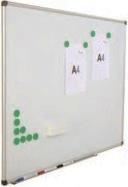 Демонстрационная доска магнитно-маркерная лак 120x180см алюминиевая рама.https://www.citilink.ru/catalog/furniture/presentations_boards/827985/Демонстрационная доска магнитно-маркерная лак 120x180см алюминиевая рама.https://www.citilink.ru/catalog/furniture/presentations_boards/827985/Демонстрационная доска магнитно-маркерная лак 120x180см алюминиевая рама.https://www.citilink.ru/catalog/furniture/presentations_boards/827985/Демонстрационная доска магнитно-маркерная лак 120x180см алюминиевая рама.https://www.citilink.ru/catalog/furniture/presentations_boards/827985/шт.шт.1/5РАСХОДНЫЕ МАТЕРИАЛЫ НА 1 УЧАСТНИКАРАСХОДНЫЕ МАТЕРИАЛЫ НА 1 УЧАСТНИКАРАСХОДНЫЕ МАТЕРИАЛЫ НА 1 УЧАСТНИКАРАСХОДНЫЕ МАТЕРИАЛЫ НА 1 УЧАСТНИКАРАСХОДНЫЕ МАТЕРИАЛЫ НА 1 УЧАСТНИКАРАСХОДНЫЕ МАТЕРИАЛЫ НА 1 УЧАСТНИКАРАСХОДНЫЕ МАТЕРИАЛЫ НА 1 УЧАСТНИКАРАСХОДНЫЕ МАТЕРИАЛЫ НА 1 УЧАСТНИКАРАСХОДНЫЕ МАТЕРИАЛЫ НА 1 УЧАСТНИКАРАСХОДНЫЕ МАТЕРИАЛЫ НА 1 УЧАСТНИКА№п/пНаименованиеФото расходных материаловТехнические характеристики оборудования, инструментов и ссылка на сайт производителя, поставщикаТехнические характеристики оборудования, инструментов и ссылка на сайт производителя, поставщикаТехнические характеристики оборудования, инструментов и ссылка на сайт производителя, поставщикаТехнические характеристики оборудования, инструментов и ссылка на сайт производителя, поставщикаЕд. измеренияНеобходимое кол-воНеобходимое кол-воБумага для полноцветной лазерной печати А3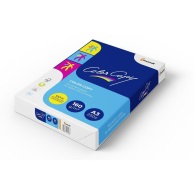 Бумага для цветной лазерной печати Color Copy (А3, 160 г/кв.м, 25 листов)https://www.komus.ru/katalog/bumaga-i-bumazhnye-izdeliya/bumaga-dlya-ofisnoj-tekhniki/formatnaya-bumaga-dlya-tsvetnoj-lazernoj-pechati/bumaga-dlya-polnotsvetnoj-lazernoj-pechati/bumaga-dlya-tsvetnoj-lazernoj-pechati-color-copy-a3-160-g-kv-mБумага для цветной лазерной печати Color Copy (А3, 160 г/кв.м, 25 листов)https://www.komus.ru/katalog/bumaga-i-bumazhnye-izdeliya/bumaga-dlya-ofisnoj-tekhniki/formatnaya-bumaga-dlya-tsvetnoj-lazernoj-pechati/bumaga-dlya-polnotsvetnoj-lazernoj-pechati/bumaga-dlya-tsvetnoj-lazernoj-pechati-color-copy-a3-160-g-kv-mБумага для цветной лазерной печати Color Copy (А3, 160 г/кв.м, 25 листов)https://www.komus.ru/katalog/bumaga-i-bumazhnye-izdeliya/bumaga-dlya-ofisnoj-tekhniki/formatnaya-bumaga-dlya-tsvetnoj-lazernoj-pechati/bumaga-dlya-polnotsvetnoj-lazernoj-pechati/bumaga-dlya-tsvetnoj-lazernoj-pechati-color-copy-a3-160-g-kv-mБумага для цветной лазерной печати Color Copy (А3, 160 г/кв.м, 25 листов)https://www.komus.ru/katalog/bumaga-i-bumazhnye-izdeliya/bumaga-dlya-ofisnoj-tekhniki/formatnaya-bumaga-dlya-tsvetnoj-lazernoj-pechati/bumaga-dlya-polnotsvetnoj-lazernoj-pechati/bumaga-dlya-tsvetnoj-lazernoj-pechati-color-copy-a3-160-g-kv-mУпак.25 листов.1/51/5Картриджи для цветного лазерного принтера или чернила для струйного принтера (4 цвета)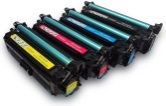 В соответствии с маркой принтера А3https://www.citilink.ru/search/?textВ соответствии с маркой принтера А3https://www.citilink.ru/search/?textВ соответствии с маркой принтера А3https://www.citilink.ru/search/?textВ соответствии с маркой принтера А3https://www.citilink.ru/search/?textкомплект1/51/5Набор магнитов для магнитно-маркерной доски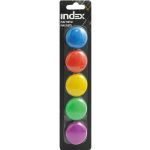 Магнит 3 см, набор 5 шт.http://www.demosistema.ru/index.php?productID=15973 Магнит 3 см, набор 5 шт.http://www.demosistema.ru/index.php?productID=15973 Магнит 3 см, набор 5 шт.http://www.demosistema.ru/index.php?productID=15973 Магнит 3 см, набор 5 шт.http://www.demosistema.ru/index.php?productID=15973 уп.4/54/5Скотч двусторонний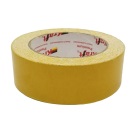 Двухсторонняя клейкая лента на полипропиленовой основе 38мм*10мhttps://www.hector.ru/scotch/dvuhstor-pp-38-10.phpДвухсторонняя клейкая лента на полипропиленовой основе 38мм*10мhttps://www.hector.ru/scotch/dvuhstor-pp-38-10.phpДвухсторонняя клейкая лента на полипропиленовой основе 38мм*10мhttps://www.hector.ru/scotch/dvuhstor-pp-38-10.phpДвухсторонняя клейкая лента на полипропиленовой основе 38мм*10мhttps://www.hector.ru/scotch/dvuhstor-pp-38-10.phpшт.1/51/5РАСХОДНЫЕ МАТЕРИАЛЫ, ОБОРУДОВАНИЕ И ИНСТРУМЕНТЫ, КОТОРЫЕ УЧАСТНИКИ ДОЛЖНЫ ИМЕТЬ ПРИ СЕБЕ (при необходимости)РАСХОДНЫЕ МАТЕРИАЛЫ, ОБОРУДОВАНИЕ И ИНСТРУМЕНТЫ, КОТОРЫЕ УЧАСТНИКИ ДОЛЖНЫ ИМЕТЬ ПРИ СЕБЕ (при необходимости)РАСХОДНЫЕ МАТЕРИАЛЫ, ОБОРУДОВАНИЕ И ИНСТРУМЕНТЫ, КОТОРЫЕ УЧАСТНИКИ ДОЛЖНЫ ИМЕТЬ ПРИ СЕБЕ (при необходимости)РАСХОДНЫЕ МАТЕРИАЛЫ, ОБОРУДОВАНИЕ И ИНСТРУМЕНТЫ, КОТОРЫЕ УЧАСТНИКИ ДОЛЖНЫ ИМЕТЬ ПРИ СЕБЕ (при необходимости)РАСХОДНЫЕ МАТЕРИАЛЫ, ОБОРУДОВАНИЕ И ИНСТРУМЕНТЫ, КОТОРЫЕ УЧАСТНИКИ ДОЛЖНЫ ИМЕТЬ ПРИ СЕБЕ (при необходимости)РАСХОДНЫЕ МАТЕРИАЛЫ, ОБОРУДОВАНИЕ И ИНСТРУМЕНТЫ, КОТОРЫЕ УЧАСТНИКИ ДОЛЖНЫ ИМЕТЬ ПРИ СЕБЕ (при необходимости)РАСХОДНЫЕ МАТЕРИАЛЫ, ОБОРУДОВАНИЕ И ИНСТРУМЕНТЫ, КОТОРЫЕ УЧАСТНИКИ ДОЛЖНЫ ИМЕТЬ ПРИ СЕБЕ (при необходимости)РАСХОДНЫЕ МАТЕРИАЛЫ, ОБОРУДОВАНИЕ И ИНСТРУМЕНТЫ, КОТОРЫЕ УЧАСТНИКИ ДОЛЖНЫ ИМЕТЬ ПРИ СЕБЕ (при необходимости)РАСХОДНЫЕ МАТЕРИАЛЫ, ОБОРУДОВАНИЕ И ИНСТРУМЕНТЫ, КОТОРЫЕ УЧАСТНИКИ ДОЛЖНЫ ИМЕТЬ ПРИ СЕБЕ (при необходимости)РАСХОДНЫЕ МАТЕРИАЛЫ, ОБОРУДОВАНИЕ И ИНСТРУМЕНТЫ, КОТОРЫЕ УЧАСТНИКИ ДОЛЖНЫ ИМЕТЬ ПРИ СЕБЕ (при необходимости)Бумага для рисования (для эскизов)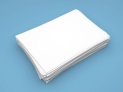 На усмотрение участника На усмотрение участника На усмотрение участника На усмотрение участника лист1010Карандаш чернографитный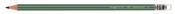 На усмотрение участникаНа усмотрение участникаНа усмотрение участникаНа усмотрение участникашт.33Ластик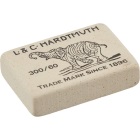 На усмотрение участникаНа усмотрение участникаНа усмотрение участникаНа усмотрение участникашт.11Отдельный маркер илинабор маркеров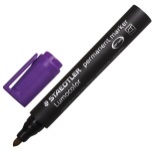 На усмотрение участникаНа усмотрение участникаНа усмотрение участникаНа усмотрение участникашт.22РАСХОДНЫЕ МАТЕРИАЛЫ И ОБОРУДОВАНИЕ, ЗАПРЕЩЕННЫЕ НА ПЛОЩАДКЕРАСХОДНЫЕ МАТЕРИАЛЫ И ОБОРУДОВАНИЕ, ЗАПРЕЩЕННЫЕ НА ПЛОЩАДКЕРАСХОДНЫЕ МАТЕРИАЛЫ И ОБОРУДОВАНИЕ, ЗАПРЕЩЕННЫЕ НА ПЛОЩАДКЕРАСХОДНЫЕ МАТЕРИАЛЫ И ОБОРУДОВАНИЕ, ЗАПРЕЩЕННЫЕ НА ПЛОЩАДКЕРАСХОДНЫЕ МАТЕРИАЛЫ И ОБОРУДОВАНИЕ, ЗАПРЕЩЕННЫЕ НА ПЛОЩАДКЕРАСХОДНЫЕ МАТЕРИАЛЫ И ОБОРУДОВАНИЕ, ЗАПРЕЩЕННЫЕ НА ПЛОЩАДКЕРАСХОДНЫЕ МАТЕРИАЛЫ И ОБОРУДОВАНИЕ, ЗАПРЕЩЕННЫЕ НА ПЛОЩАДКЕРАСХОДНЫЕ МАТЕРИАЛЫ И ОБОРУДОВАНИЕ, ЗАПРЕЩЕННЫЕ НА ПЛОЩАДКЕРАСХОДНЫЕ МАТЕРИАЛЫ И ОБОРУДОВАНИЕ, ЗАПРЕЩЕННЫЕ НА ПЛОЩАДКЕРАСХОДНЫЕ МАТЕРИАЛЫ И ОБОРУДОВАНИЕ, ЗАПРЕЩЕННЫЕ НА ПЛОЩАДКЕЛисты бумаги с готовыми эскизами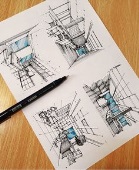 Запрещены любые Запрещены любые Запрещены любые Запрещены любые шт.__Репродукции с изображениями открыток,плакатов, календарей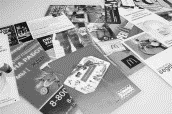 Запрещены любые Запрещены любые Запрещены любые Запрещены любые шт.__Сотовые телефоны и подобные гаджеты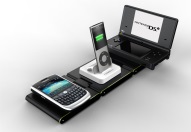 Запрещены любые Запрещены любые Запрещены любые Запрещены любые шт.--Личные ноутбукиЗапрещены любые Запрещены любые Запрещены любые Запрещены любые шт.--Личные флеш-накопители и карты памятиЗапрещены любые Запрещены любые Запрещены любые Запрещены любые шт.--ДОПОЛНИТЕЛЬНОЕ ОБОРУДОВАНИЕ, ИНСТРУМЕНТЫ КОТОРОЕ МОЖЕТ ПРИВЕСТИ С СОБОЙ УЧАСТНИК (при необходимости)ДОПОЛНИТЕЛЬНОЕ ОБОРУДОВАНИЕ, ИНСТРУМЕНТЫ КОТОРОЕ МОЖЕТ ПРИВЕСТИ С СОБОЙ УЧАСТНИК (при необходимости)ДОПОЛНИТЕЛЬНОЕ ОБОРУДОВАНИЕ, ИНСТРУМЕНТЫ КОТОРОЕ МОЖЕТ ПРИВЕСТИ С СОБОЙ УЧАСТНИК (при необходимости)ДОПОЛНИТЕЛЬНОЕ ОБОРУДОВАНИЕ, ИНСТРУМЕНТЫ КОТОРОЕ МОЖЕТ ПРИВЕСТИ С СОБОЙ УЧАСТНИК (при необходимости)ДОПОЛНИТЕЛЬНОЕ ОБОРУДОВАНИЕ, ИНСТРУМЕНТЫ КОТОРОЕ МОЖЕТ ПРИВЕСТИ С СОБОЙ УЧАСТНИК (при необходимости)ДОПОЛНИТЕЛЬНОЕ ОБОРУДОВАНИЕ, ИНСТРУМЕНТЫ КОТОРОЕ МОЖЕТ ПРИВЕСТИ С СОБОЙ УЧАСТНИК (при необходимости)ДОПОЛНИТЕЛЬНОЕ ОБОРУДОВАНИЕ, ИНСТРУМЕНТЫ КОТОРОЕ МОЖЕТ ПРИВЕСТИ С СОБОЙ УЧАСТНИК (при необходимости)ДОПОЛНИТЕЛЬНОЕ ОБОРУДОВАНИЕ, ИНСТРУМЕНТЫ КОТОРОЕ МОЖЕТ ПРИВЕСТИ С СОБОЙ УЧАСТНИК (при необходимости)ДОПОЛНИТЕЛЬНОЕ ОБОРУДОВАНИЕ, ИНСТРУМЕНТЫ КОТОРОЕ МОЖЕТ ПРИВЕСТИ С СОБОЙ УЧАСТНИК (при необходимости)ДОПОЛНИТЕЛЬНОЕ ОБОРУДОВАНИЕ, ИНСТРУМЕНТЫ КОТОРОЕ МОЖЕТ ПРИВЕСТИ С СОБОЙ УЧАСТНИК (при необходимости)№п/пНаименованиеНаименование оборудования или инструмента, или мебелиНаименование оборудования или инструмента, или мебелиНаименование оборудования или инструмента, или мебелиТехнические характеристики оборудования, инструментов и ссылка на сайт производителя, поставщикаТехнические характеристики оборудования, инструментов и ссылка на сайт производителя, поставщикаЕд. измеренияНеобходимое кол-воНеобходимое кол-воЛинейка, 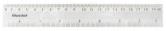 Линейка дл.20 – 30 см На усмотрение участникаЛинейка дл.20 – 30 см На усмотрение участникашт.11Угольник школьный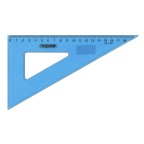 На усмотрение участникаНа усмотрение участникашт.11Ручка шариковая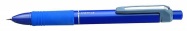 На усмотрение участникаНа усмотрение участникашт.11Штрих-корректор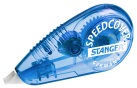 На усмотрение участникаНа усмотрение участникашт.11Манипулятор-мышь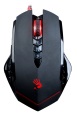 Личная анатомически удобная мышь, которой привык работать участник, без внутренней памяти.На усмотрение участникаЛичная анатомически удобная мышь, которой привык работать участник, без внутренней памяти.На усмотрение участникашт.11Коврик для мыши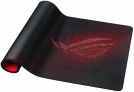 На усмотрение участникаНа усмотрение участникашт.11Клавиатура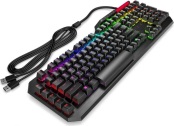 Личная клавиатура участника без внутренней памяти.По согласованию с главным экспертомЛичная клавиатура участника без внутренней памяти.По согласованию с главным экспертомшт.11Графический планшет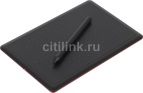 Личный графический планшет без внутренней памяти. только с проводным подключением к ПК через USB-кабель. Разрешено использование следующих графических планшетов или их аналогов с соответствующими характеристиками:1. Wacom Intuos Pro Medium Paper Edition (PTH-660P - R)2. Wacom One Medium (CTL-672-N)3. HUION H950P4. HUION HS6115. XP-PEN Deco 01 V2Минимальные значения параметров для графического планшета: площадь рабочей области не менее 216 х 135 мм, количество линий на дюйм (lpi) не менее 2540, количество уровней нажима не менее 2048.Требования к ПК: Windows® 10.По согласованию с главным экспертомЛичный графический планшет без внутренней памяти. только с проводным подключением к ПК через USB-кабель. Разрешено использование следующих графических планшетов или их аналогов с соответствующими характеристиками:1. Wacom Intuos Pro Medium Paper Edition (PTH-660P - R)2. Wacom One Medium (CTL-672-N)3. HUION H950P4. HUION HS6115. XP-PEN Deco 01 V2Минимальные значения параметров для графического планшета: площадь рабочей области не менее 216 х 135 мм, количество линий на дюйм (lpi) не менее 2540, количество уровней нажима не менее 2048.Требования к ПК: Windows® 10.По согласованию с главным экспертомшт.11Цветовой круг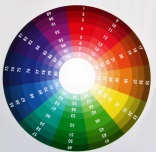 На усмотрение участника, только в печатном виде.На усмотрение участника, только в печатном виде.шт.11ОБОРУДОВАНИЕ НА 1-ГО ЭКСПЕРТА (при необходимости)ОБОРУДОВАНИЕ НА 1-ГО ЭКСПЕРТА (при необходимости)ОБОРУДОВАНИЕ НА 1-ГО ЭКСПЕРТА (при необходимости)ОБОРУДОВАНИЕ НА 1-ГО ЭКСПЕРТА (при необходимости)ОБОРУДОВАНИЕ НА 1-ГО ЭКСПЕРТА (при необходимости)ОБОРУДОВАНИЕ НА 1-ГО ЭКСПЕРТА (при необходимости)ОБОРУДОВАНИЕ НА 1-ГО ЭКСПЕРТА (при необходимости)ОБОРУДОВАНИЕ НА 1-ГО ЭКСПЕРТА (при необходимости)ОБОРУДОВАНИЕ НА 1-ГО ЭКСПЕРТА (при необходимости)ОБОРУДОВАНИЕ НА 1-ГО ЭКСПЕРТА (при необходимости)№п/пНаименованиеФото необходимого оборудования или инструмента, или мебелиФото необходимого оборудования или инструмента, или мебелиТехнические характеристики оборудования, инструментов и ссылка на сайт производителя, поставщикаТехнические характеристики оборудования, инструментов и ссылка на сайт производителя, поставщикаТехнические характеристики оборудования, инструментов и ссылка на сайт производителя, поставщикаЕд. измеренияНеобходимое кол-воНеобходимое кол-воСтол офисный 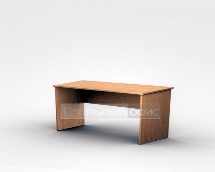 Примерные габариты стола 1200х600х750https://www.express-office.ru/catalog/staff/ofisnye-stoly/ldsp-stolyПримерные габариты стола 1200х600х750https://www.express-office.ru/catalog/staff/ofisnye-stoly/ldsp-stolyПримерные габариты стола 1200х600х750https://www.express-office.ru/catalog/staff/ofisnye-stoly/ldsp-stolyшт.3/53/5Стул офисныйОфисный стул ИЗО blackhttps://www.express-office.ru/catalog/chairs/visitor-chairs/izo-fabrikant/#/color-seryjОфисный стул ИЗО blackhttps://www.express-office.ru/catalog/chairs/visitor-chairs/izo-fabrikant/#/color-seryjОфисный стул ИЗО blackhttps://www.express-office.ru/catalog/chairs/visitor-chairs/izo-fabrikant/#/color-seryjшт.11Стол компьютерный для технического экспертаПримерные габариты стола – 900х700х750https://market.yandex.ru/product--pismennyi-stol-vitra-42-50/321051037?nid=59881Примерные габариты стола – 900х700х750https://market.yandex.ru/product--pismennyi-stol-vitra-42-50/321051037?nid=59881Примерные габариты стола – 900х700х750https://market.yandex.ru/product--pismennyi-stol-vitra-42-50/321051037?nid=59881шт.1/51/5Стул для технического экспертаОфисный стул ИЗО blackhttps://www.express-office.ru/catalog/chairs/visitor-chairs/izo-fabrikant/#/color-seryjОфисный стул ИЗО blackhttps://www.express-office.ru/catalog/chairs/visitor-chairs/izo-fabrikant/#/color-seryjОфисный стул ИЗО blackhttps://www.express-office.ru/catalog/chairs/visitor-chairs/izo-fabrikant/#/color-seryjшт.1/51/5Персональный компьютер или ноутбук с ПО и выходом в ИнтернетАналог с параметрами не менее: Ноутбук LENOVO IdeaPad S145-15AST, 15.6", AMD A4 9125 2.3ГГц, 4Гб, 128Гб SSD, AMD Radeon R3, Windows 10https://www.citilink.ru/catalog/mobile/notebooks/1175026/Аналог с параметрами не менее: Ноутбук LENOVO IdeaPad S145-15AST, 15.6", AMD A4 9125 2.3ГГц, 4Гб, 128Гб SSD, AMD Radeon R3, Windows 10https://www.citilink.ru/catalog/mobile/notebooks/1175026/Аналог с параметрами не менее: Ноутбук LENOVO IdeaPad S145-15AST, 15.6", AMD A4 9125 2.3ГГц, 4Гб, 128Гб SSD, AMD Radeon R3, Windows 10https://www.citilink.ru/catalog/mobile/notebooks/1175026/шт.1/51/5ПО для ноутбукаMicrosoftWord не ранее 2016 ( Windows10) ,Adobe Reader или Adobe Acrobat не ранее 2018,https://www.microsoft.com/ru-ru/https://www.adobe.com Программа просмотра изображений (на усмотрение организаторов)MicrosoftWord не ранее 2016 ( Windows10) ,Adobe Reader или Adobe Acrobat не ранее 2018,https://www.microsoft.com/ru-ru/https://www.adobe.com Программа просмотра изображений (на усмотрение организаторов)MicrosoftWord не ранее 2016 ( Windows10) ,Adobe Reader или Adobe Acrobat не ранее 2018,https://www.microsoft.com/ru-ru/https://www.adobe.com Программа просмотра изображений (на усмотрение организаторов)шт.1/51/5Планшет/папка с зажимом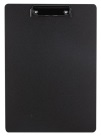 Папка клип-борд Deli EF75422 A4 полипропилен вспененныйПапка клип-борд Deli EF75422 A4 полипропилен вспененныйПапка клип-борд Deli EF75422 A4 полипропилен вспененныйшт.11Папка с файлами А4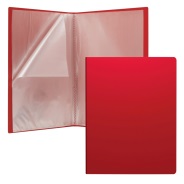 Папка с 20 карманами "Classic", А4,https://my-shop.ru/shop/product/3400474.htmlПапка с 20 карманами "Classic", А4,https://my-shop.ru/shop/product/3400474.htmlПапка с 20 карманами "Classic", А4,https://my-shop.ru/shop/product/3400474.htmlшт.3/53/5МФУ (принтер, сканер, копир) формата А4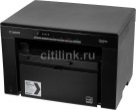 МФУ лазерный или струйный формата А4https://www.citilink.ru/catalog/computers_and_notebooks/monitors_and_office/mfu/643306/МФУ лазерный или струйный формата А4https://www.citilink.ru/catalog/computers_and_notebooks/monitors_and_office/mfu/643306/МФУ лазерный или струйный формата А4https://www.citilink.ru/catalog/computers_and_notebooks/monitors_and_office/mfu/643306/шт.1/51/5РАСХОДНЫЕ МАТЕРИАЛЫ НА 1 Эксперта (при необходимости)РАСХОДНЫЕ МАТЕРИАЛЫ НА 1 Эксперта (при необходимости)РАСХОДНЫЕ МАТЕРИАЛЫ НА 1 Эксперта (при необходимости)РАСХОДНЫЕ МАТЕРИАЛЫ НА 1 Эксперта (при необходимости)РАСХОДНЫЕ МАТЕРИАЛЫ НА 1 Эксперта (при необходимости)РАСХОДНЫЕ МАТЕРИАЛЫ НА 1 Эксперта (при необходимости)РАСХОДНЫЕ МАТЕРИАЛЫ НА 1 Эксперта (при необходимости)РАСХОДНЫЕ МАТЕРИАЛЫ НА 1 Эксперта (при необходимости)РАСХОДНЫЕ МАТЕРИАЛЫ НА 1 Эксперта (при необходимости)РАСХОДНЫЕ МАТЕРИАЛЫ НА 1 Эксперта (при необходимости)№п/пНаименованиеФото расходных материаловТехнические характеристики оборудования, инструментов и ссылка на сайт производителя, поставщикаТехнические характеристики оборудования, инструментов и ссылка на сайт производителя, поставщикаТехнические характеристики оборудования, инструментов и ссылка на сайт производителя, поставщикаТехнические характеристики оборудования, инструментов и ссылка на сайт производителя, поставщикаЕд. измеренияЕд. измеренияНеобходимое кол-воБумага для принтера (МФУ)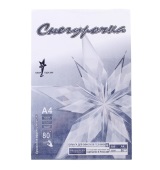 Бумага для оргтехники белая » A4 » 60 - 80 г/м » Ballet, Svetocopy, Снегурочка http://www.demosistema.ru/index.php?productID=35569Бумага для оргтехники белая » A4 » 60 - 80 г/м » Ballet, Svetocopy, Снегурочка http://www.demosistema.ru/index.php?productID=35569Бумага для оргтехники белая » A4 » 60 - 80 г/м » Ballet, Svetocopy, Снегурочка http://www.demosistema.ru/index.php?productID=35569Бумага для оргтехники белая » A4 » 60 - 80 г/м » Ballet, Svetocopy, Снегурочка http://www.demosistema.ru/index.php?productID=35569уп./500 листовуп./500 листов1/5Бумага писчая А4Бумага для заметок белая А4 60-80 гр./м2Бумага для заметок белая А4 60-80 гр./м2Бумага для заметок белая А4 60-80 гр./м2Бумага для заметок белая А4 60-80 гр./м2уп./500 листовуп./500 листов1/5Карандаш чернографитный Мягкость карандаша - ТМ или ВКарандаш чернографит. Silwerhof AZIMUT 121223-03 HB шестигран. пластик грифель 2.2ммhttps://www.citilink.ru/catalog/furniture/writings/karandashi_chernografitovye/418219/Мягкость карандаша - ТМ или ВКарандаш чернографит. Silwerhof AZIMUT 121223-03 HB шестигран. пластик грифель 2.2ммhttps://www.citilink.ru/catalog/furniture/writings/karandashi_chernografitovye/418219/Мягкость карандаша - ТМ или ВКарандаш чернографит. Silwerhof AZIMUT 121223-03 HB шестигран. пластик грифель 2.2ммhttps://www.citilink.ru/catalog/furniture/writings/karandashi_chernografitovye/418219/Мягкость карандаша - ТМ или ВКарандаш чернографит. Silwerhof AZIMUT 121223-03 HB шестигран. пластик грифель 2.2ммhttps://www.citilink.ru/catalog/furniture/writings/karandashi_chernografitovye/418219/шт.шт.1Ручка шариковая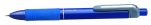 Ручка многофункциональная авт. резин. манжета https://www.citilink.ru/catalog/furniture/writings/sharikovye_ruchki/829391/Ручка многофункциональная авт. резин. манжета https://www.citilink.ru/catalog/furniture/writings/sharikovye_ruchki/829391/Ручка многофункциональная авт. резин. манжета https://www.citilink.ru/catalog/furniture/writings/sharikovye_ruchki/829391/Ручка многофункциональная авт. резин. манжета https://www.citilink.ru/catalog/furniture/writings/sharikovye_ruchki/829391/шт.шт.1Ластикhttps://rogvolod.by/p77833858-lastik-koh-noor.htmlhttps://rogvolod.by/p77833858-lastik-koh-noor.htmlhttps://rogvolod.by/p77833858-lastik-koh-noor.htmlhttps://rogvolod.by/p77833858-lastik-koh-noor.htmlшт.шт.1Штрих-корректорЛента коррект. Stanger Speed Cover 18000101099 12мx5мм с боковой подачей ленты блистерhttps://www.citilink.ru/catalog/furniture/office_supplies/shtrikh_korrektory/321727/Лента коррект. Stanger Speed Cover 18000101099 12мx5мм с боковой подачей ленты блистерhttps://www.citilink.ru/catalog/furniture/office_supplies/shtrikh_korrektory/321727/Лента коррект. Stanger Speed Cover 18000101099 12мx5мм с боковой подачей ленты блистерhttps://www.citilink.ru/catalog/furniture/office_supplies/shtrikh_korrektory/321727/Лента коррект. Stanger Speed Cover 18000101099 12мx5мм с боковой подачей ленты блистерhttps://www.citilink.ru/catalog/furniture/office_supplies/shtrikh_korrektory/321727/шт.шт.2/5Ножницы канцелярские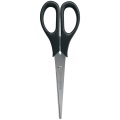 Ножницы "Standard" 17 см, европодвесhttps://www.officekanc.ru/nozhnitsy-standard-17-sm-evropodvesНожницы "Standard" 17 см, европодвесhttps://www.officekanc.ru/nozhnitsy-standard-17-sm-evropodvesНожницы "Standard" 17 см, европодвесhttps://www.officekanc.ru/nozhnitsy-standard-17-sm-evropodvesНожницы "Standard" 17 см, европодвесhttps://www.officekanc.ru/nozhnitsy-standard-17-sm-evropodvesшт.шт.1/5Степлер канцелярский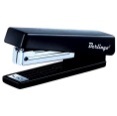 Степлер ручной 24/6https://www.citilink.ru/catalog/furniture/office_supplies/staplers/812366/Степлер ручной 24/6https://www.citilink.ru/catalog/furniture/office_supplies/staplers/812366/Степлер ручной 24/6https://www.citilink.ru/catalog/furniture/office_supplies/staplers/812366/Степлер ручной 24/6https://www.citilink.ru/catalog/furniture/office_supplies/staplers/812366/шт.шт.2/5Точилка механическая настольная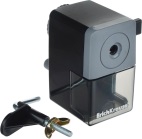 Точилка для карандашей механическая настольная с креплением к столу.https://www.ozon.ru/product/tochilka-mehanicheskaya-seraya-s-krepleniem-k-stolu-724654084/?sh=LUh5EOugFgТочилка для карандашей механическая настольная с креплением к столу.https://www.ozon.ru/product/tochilka-mehanicheskaya-seraya-s-krepleniem-k-stolu-724654084/?sh=LUh5EOugFgТочилка для карандашей механическая настольная с креплением к столу.https://www.ozon.ru/product/tochilka-mehanicheskaya-seraya-s-krepleniem-k-stolu-724654084/?sh=LUh5EOugFgТочилка для карандашей механическая настольная с креплением к столу.https://www.ozon.ru/product/tochilka-mehanicheskaya-seraya-s-krepleniem-k-stolu-724654084/?sh=LUh5EOugFgштшт2/5ОБЩАЯ ИНФРАСТРУКТУРА КОНКУРСНОЙ ПЛОЩАДКИ (при необходимости)ОБЩАЯ ИНФРАСТРУКТУРА КОНКУРСНОЙ ПЛОЩАДКИ (при необходимости)ОБЩАЯ ИНФРАСТРУКТУРА КОНКУРСНОЙ ПЛОЩАДКИ (при необходимости)ОБЩАЯ ИНФРАСТРУКТУРА КОНКУРСНОЙ ПЛОЩАДКИ (при необходимости)ОБЩАЯ ИНФРАСТРУКТУРА КОНКУРСНОЙ ПЛОЩАДКИ (при необходимости)ОБЩАЯ ИНФРАСТРУКТУРА КОНКУРСНОЙ ПЛОЩАДКИ (при необходимости)ОБЩАЯ ИНФРАСТРУКТУРА КОНКУРСНОЙ ПЛОЩАДКИ (при необходимости)ОБЩАЯ ИНФРАСТРУКТУРА КОНКУРСНОЙ ПЛОЩАДКИ (при необходимости)ОБЩАЯ ИНФРАСТРУКТУРА КОНКУРСНОЙ ПЛОЩАДКИ (при необходимости)ОБЩАЯ ИНФРАСТРУКТУРА КОНКУРСНОЙ ПЛОЩАДКИ (при необходимости)№п/пНаименованиеФото необходимого оборудования, средства индивидуальной защитыФото необходимого оборудования, средства индивидуальной защитыФото необходимого оборудования, средства индивидуальной защитыТехнические характеристики оборудования, инструментов и ссылка на сайт производителя, поставщикаТехнические характеристики оборудования, инструментов и ссылка на сайт производителя, поставщикаЕд. измеренияНеобходимое кол-воНеобходимое кол-воПорошковый огнетушитель ОП-4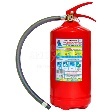 Класс В - 55 ВКласс А - 2 АКласс В - 55 ВКласс А - 2 Ашт.1/51/5Аптечка универсальная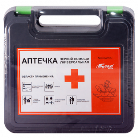 Аптечка универсальная N1https://6030000.ru/catalog/product/aptechka_universalnaya_n1/Аптечка универсальная N1https://6030000.ru/catalog/product/aptechka_universalnaya_n1/шт.1/51/5Корзина для мусора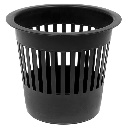 Корзина для мусора 12 л (Россия)https://podsolnuhh.ru/product/korzina-dlya-musora-12-l/?utm_source=market.yandex.ru&utm_mediumКорзина для мусора 12 л (Россия)https://podsolnuhh.ru/product/korzina-dlya-musora-12-l/?utm_source=market.yandex.ru&utm_mediumшт.2/52/5Мешки/пакеты для мусора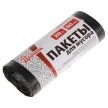 Мешки для мусора 20 л "Стандарт" толщина 5 мкмhttps://podsolnuhh.ru/product/meshki-dlya-musora-20-l-standart-tolshchina-5-mkm-rulon-50-sht/Мешки для мусора 20 л "Стандарт" толщина 5 мкмhttps://podsolnuhh.ru/product/meshki-dlya-musora-20-l-standart-tolshchina-5-mkm-rulon-50-sht/шт.1/51/5Вешалка напольная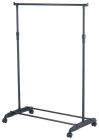 https://market.yandex.ru/product--napolnaia-veshalka-ryzhii-kot-gr-02p/114392028?show-uid=158698322557788https://market.yandex.ru/product--napolnaia-veshalka-ryzhii-kot-gr-02p/114392028?show-uid=158698322557788шт.22Плечики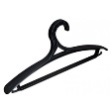 https://market.yandex.ru/product--veshalka-martika-dlia-verkhnei-odezhdy-s518https://market.yandex.ru/product--veshalka-martika-dlia-verkhnei-odezhdy-s518шт.1010КОМНАТА УЧАСТНИКОВ (при необходимости)КОМНАТА УЧАСТНИКОВ (при необходимости)КОМНАТА УЧАСТНИКОВ (при необходимости)КОМНАТА УЧАСТНИКОВ (при необходимости)КОМНАТА УЧАСТНИКОВ (при необходимости)КОМНАТА УЧАСТНИКОВ (при необходимости)КОМНАТА УЧАСТНИКОВ (при необходимости)КОМНАТА УЧАСТНИКОВ (при необходимости)КОМНАТА УЧАСТНИКОВ (при необходимости)КОМНАТА УЧАСТНИКОВ (при необходимости)№п/пНаименованиеФото необходимого оборудования или инструмента, или мебели, или расходных материаловФото необходимого оборудования или инструмента, или мебели, или расходных материаловФото необходимого оборудования или инструмента, или мебели, или расходных материаловТехнические характеристики оборудования, инструментов и ссылка на сайт производителя, поставщикаТехнические характеристики оборудования, инструментов и ссылка на сайт производителя, поставщикаЕд. измеренияНеобходимое кол-воНеобходимое кол-воСтол офисныйПримерные габариты стола 1200х600х750https://www.express-office.ru/catalog/staff/ofisnye-stoly/ldsp-stolyПримерные габариты стола 1200х600х750https://www.express-office.ru/catalog/staff/ofisnye-stoly/ldsp-stolyшт.1/51/5Стул офисныйОфисный стул ИЗО blackhttps://www.express-office.ru/catalog/chairs/visitor-chairs/izo-fabrikant/#/color-seryjОфисный стул ИЗО blackhttps://www.express-office.ru/catalog/chairs/visitor-chairs/izo-fabrikant/#/color-seryjшт.11ДОПОЛНИТЕЛЬНЫЕ ТРЕБОВАНИЯ К ПЛОЩАДКЕ/КОММЕНТАРИИДОПОЛНИТЕЛЬНЫЕ ТРЕБОВАНИЯ К ПЛОЩАДКЕ/КОММЕНТАРИИДОПОЛНИТЕЛЬНЫЕ ТРЕБОВАНИЯ К ПЛОЩАДКЕ/КОММЕНТАРИИДОПОЛНИТЕЛЬНЫЕ ТРЕБОВАНИЯ К ПЛОЩАДКЕ/КОММЕНТАРИИДОПОЛНИТЕЛЬНЫЕ ТРЕБОВАНИЯ К ПЛОЩАДКЕ/КОММЕНТАРИИДОПОЛНИТЕЛЬНЫЕ ТРЕБОВАНИЯ К ПЛОЩАДКЕ/КОММЕНТАРИИДОПОЛНИТЕЛЬНЫЕ ТРЕБОВАНИЯ К ПЛОЩАДКЕ/КОММЕНТАРИИДОПОЛНИТЕЛЬНЫЕ ТРЕБОВАНИЯ К ПЛОЩАДКЕ/КОММЕНТАРИИДОПОЛНИТЕЛЬНЫЕ ТРЕБОВАНИЯ К ПЛОЩАДКЕ/КОММЕНТАРИИДОПОЛНИТЕЛЬНЫЕ ТРЕБОВАНИЯ К ПЛОЩАДКЕ/КОММЕНТАРИИ№п/пНаименованиеФото необходимого оборудования или инструмента, или мебелиФото необходимого оборудования или инструмента, или мебелиФото необходимого оборудования или инструмента, или мебелиФото необходимого оборудования или инструмента, или мебелиТехнические характеристики оборудования, инструментов и ссылка на сайт производителя, поставщикаЕд. измеренияНеобходимое кол-воНеобходимое кол-воРозетка (точка электропитания)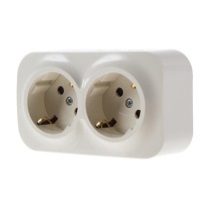 Розетка на два гнезда о/у, 2 гнезда, с/з и шторками, 16а, 230в, ip20http://yunimag.ru/goods/424627-legrand-kuteo-rozetka-ou-2-gnezda-sz-i-shtorkami-16a-230v-ip20 шт.11Розетка (точка электропитания)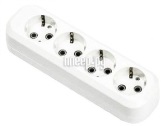 Розетка на два гнезда о/у, 4 гнезда, с/з и шторками, 16а, 230в, ip20http://yunimag.ru/goods/424627-legrand-kuteo-rozetka-ou-4-gnezda-sz-i-shtorkami-16a-230v-ip20шт.2/52/5ИБП (источник бесперебойного питания)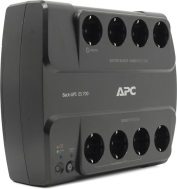 ИБП APC Back-UPS Power-Saving ES 8 Outlet 700VA 230V CEE 7/7 BE700G-RShttps://market.yandex.ru/offer/CCHMz86UcLyGwxzEP6YbMw?clid=545&cpc=G_z0AHzEKbn9NdY1H3Lшт.2/52/5Точка доступа в ИнтернетТочка доступа в Интернет для экспертов (S 400 м2)https://www.pleer.ru/product_196612_TP_LINK_M7350.html?admid=e1c97b3e6e438f0698041f3c560dшт.1/101/10Кулер для воды 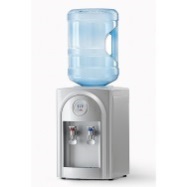 Напольный или настольный без охлажденияhttps://www.biotronic.ru/category/kulery/?utm_medium=cpc&utm_source=yandex&utm_campaignшт.11Наименование нозологииПлощадь, м.кв.Ширина прохода между рабочими местами, м.Специализированное оборудование, количество.*Рабочее место участника с нарушением слуха6 м²Не менее 90 см Предоставление услуг переводчика русского жестового языка (сурдопереводчика)Индивидуальный слуховой аппарат https://fiziosfera.ru/categories/slukhovye-apparatyНаличие задания в печатном виде с доступной текстовой информациейРабочее место участника с нарушением зрения6 м²Не менее 90 см Ручное увеличивающее  устройство или электронная лупа https://elupa.ru/?utm_source=yandex.direct.manual&utmmedium=cpc&utm_campaign=el_lupa&utm_contentЛупа с подсветкой для слабовидящих http://uglight.ru/oborudovaniedlyalyudej-s-ogranichennym-zreniem/Клавиатура для слабовидящих http://dostupsreda.ru/store/inklyuzivnoe_obrazovanie_1/korrekcionnaya_tehnika/specialnaya_klaviatura_s_bolshimi_knopkami_dlyadetey_s_ogranНаличие задания в печатном виде с доступной для восприятия текстовой информациейРабочее место участника с нарушением ОДА6 м²Не менее 120 смКлавиатура с увеличенными клавишами http://dostupsreda.ru/store/inklyuzivnoe_obrazovanie_1/korrekcionnaya_tehnika/specialnaya_klaviatura_s_bolshimi_knopkami_dlya_detey_s_ogranДжойстик компьютерный беспроводнойhttp://dostupsreda.ru/store/inklyuzivnoe_obrazovanie_1/korrekcionnaya_ehnika/dzhoystik_kompyuternyy_joystick_simplyworks_besprovodnoy/Выносная компьютерная кнопка http://dostupsreda.ru/store/inklyuzivnoe_obrazovanie_1/korrekcionnaya_tehnika/vynosnayakompyuternaya-knopka/ Наличие задания в печатном виде с доступной текстовой информациейРабочее место участника с соматическими заболеваниями6 м²Не менее 120 смНаличие задания в печатном виде с доступной текстовой информацией -Рабочее место участника с ментальными нарушениями6 м²Не менее 120 смНаличие задания в печатном виде с доступной текстовой информацией -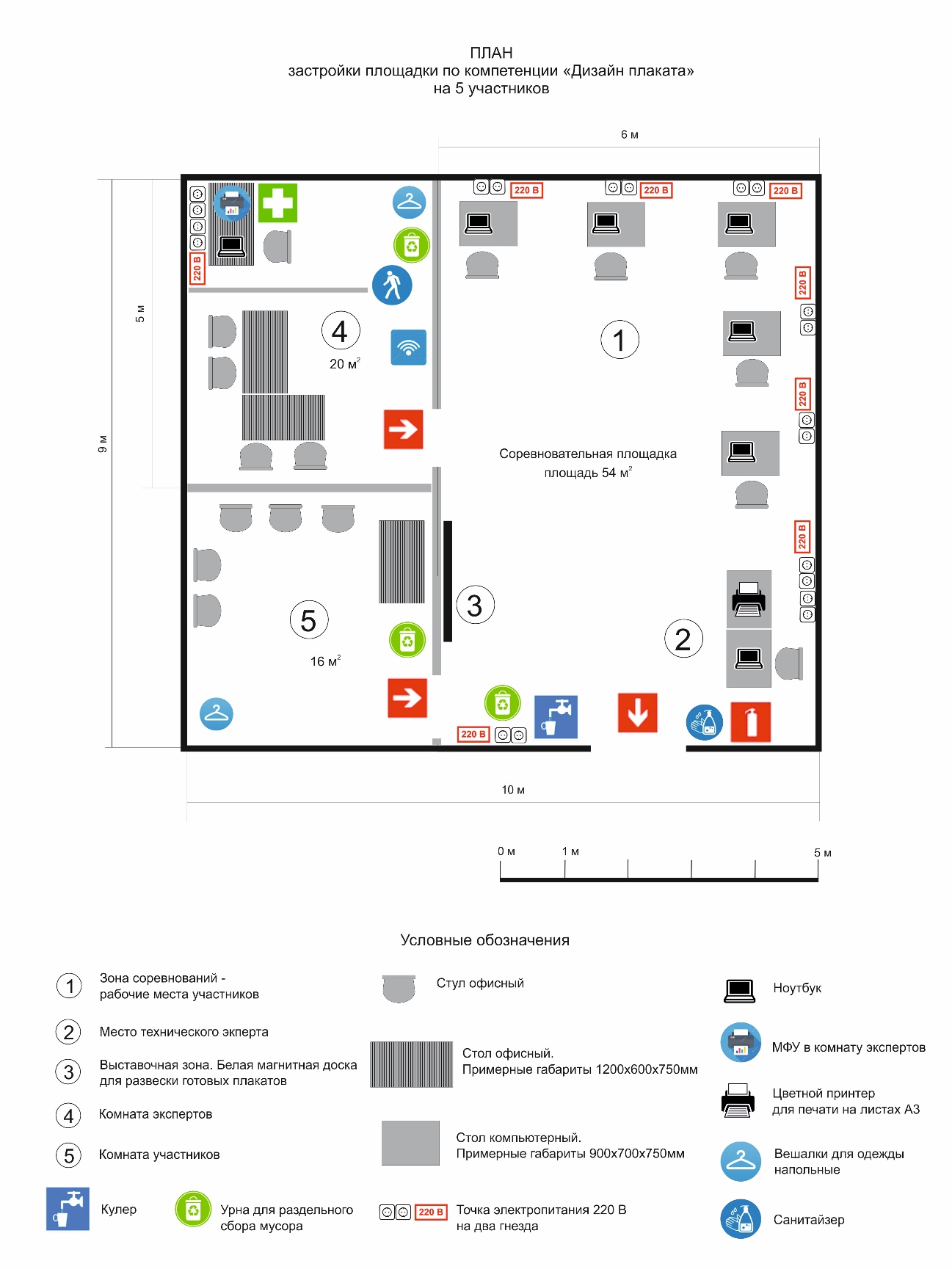 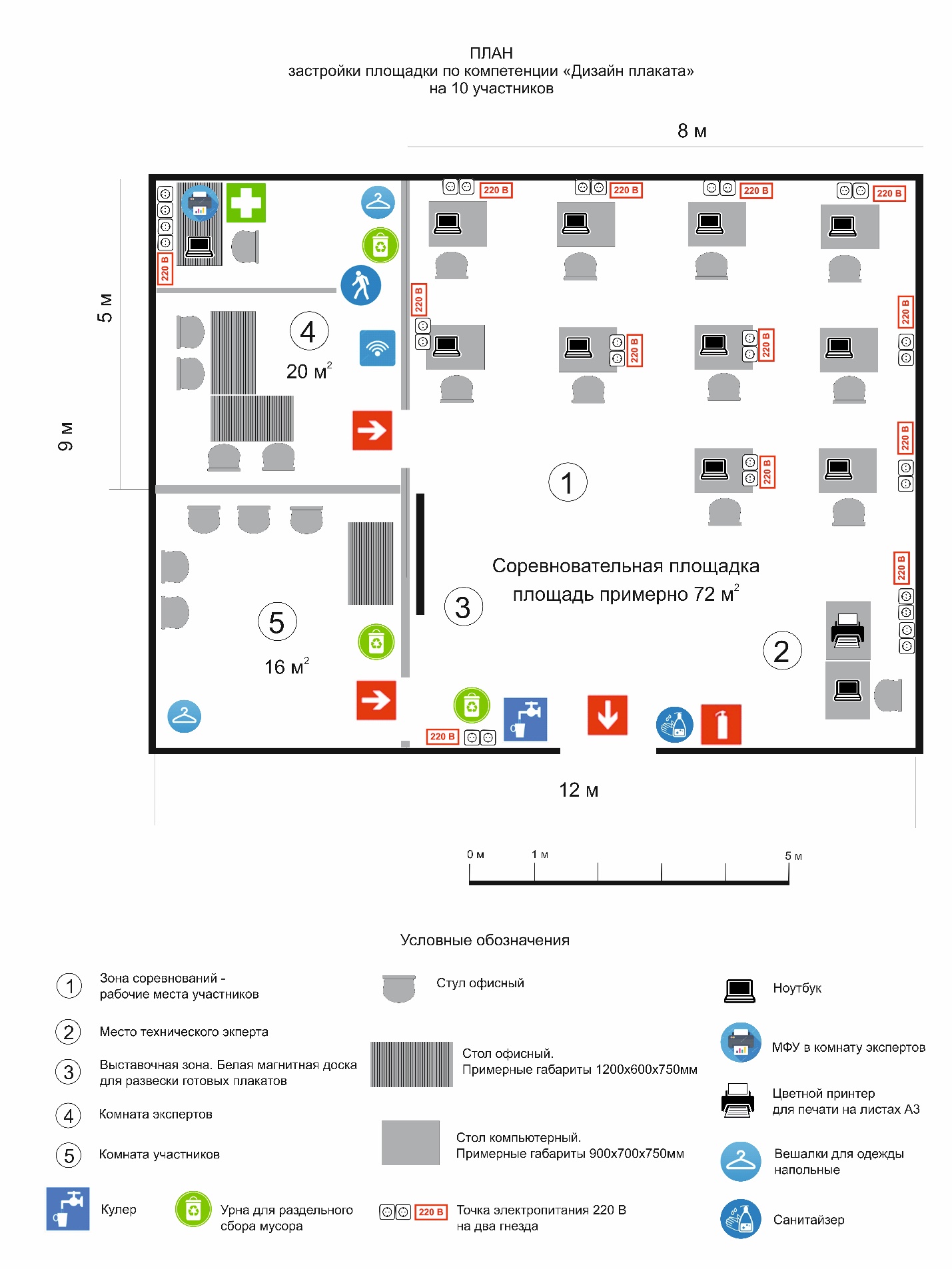 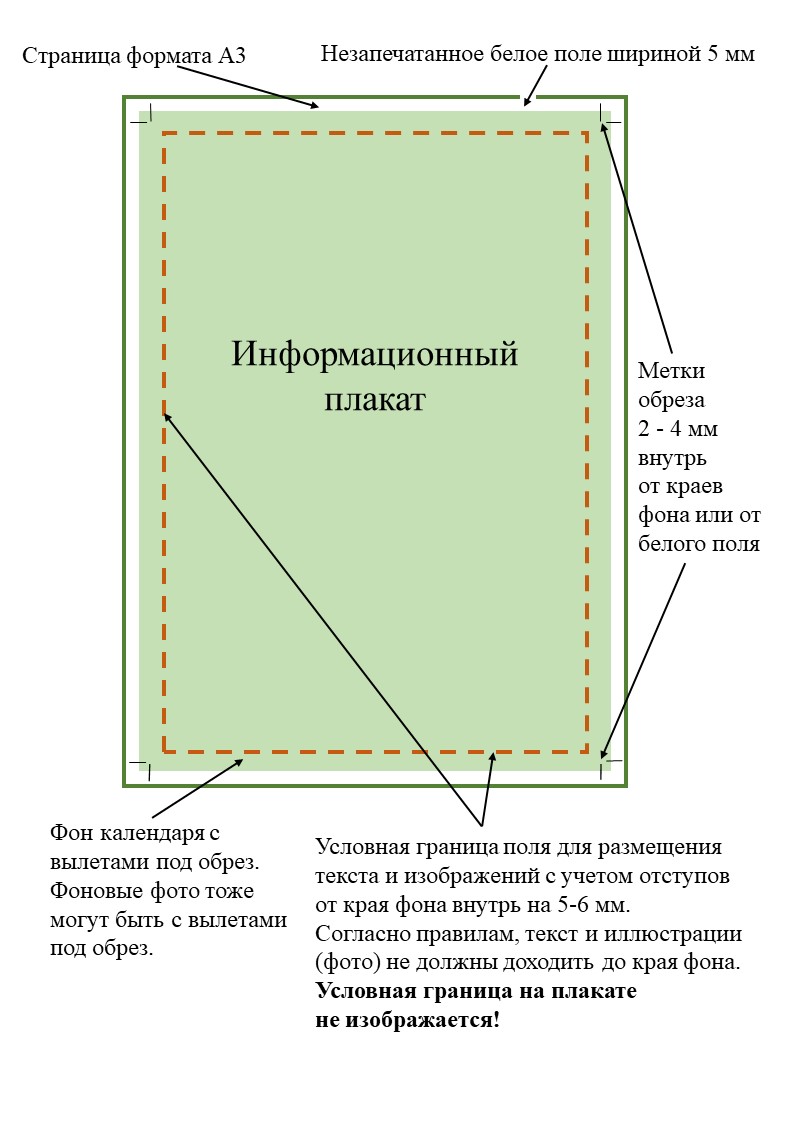 Рисунок 2 – Схема полей и отступов в макете информационного плаката.Задание для категории «студент»